Komunikat Nr 2/2023Wydziału Siatkówki PlażowejZ dnia 29.05.2023W sprawie Mistrzostw Województwa Pomorskiego w Siatkówce Plażowejw kategoriach młodzieżowychI.III Mistrzostwa woj. Pomorskiego w mini siatkówce plażowej: Dziewcząt odbędą się w dniu 15.06.2023 r. (czwartek)Miejsce zawodów : Puck  Plaża –   Boisko do siatkówki plażowej k. mola, ul. ŻeglarzyWeryfikacja: 	       godz. 9.00-9.30Rozpoczęcie eliminacji:  godz.  10.00 -ZGŁOSZENIA: Przesyłamy na adres protokoły@pwzps.pl do 9.06.2023 (w zgłoszeniu proszę podać ilość zespołów w danej kategorii,  nazwę klubu lub szkoły)-Wpisowe do Turnieju 10 zł od zespołuChłopców odbędą się w dniu 13.06.2023 r. (wtorek)Miejsce zawodów : Sopot  Plaża wejście nr 23 –   Boisko do siatkówki plażowej k. molaWeryfikacja: 	       godz.  15.00Rozpoczęcie eliminacji:  godz.  15.30 -ZGŁOSZENIA: Przesyłamy na adres protokoły@pwzps.pl do 9.06.2023 (w zgłoszeniu proszę podać ilość zespołów w danej kategorii, nazwę klubu lub szkoły )- Wpisowe do Turnieju 10 zł od zespołuOrganizatorzy zawodów wojewódzkich w sezonie 2023 :
PWZPS , UKS Zatoka 95 Puck, Szkoła Podstawowa w Pucku, GKS Stoczniowiec Gdańsk System rozgrywek:System rozgrywek będzie dostosowany do warunków atmosferycznych i ilości zgłoszonych par.Eliminacje: 1 lub 2 sety w zależności od ilości drużyn i warunków atmosferycznych.Finały: 1 lub 2 sety zależności od ilości drużyn i warunków atmosferycznych.Zasady obsadzania turnieju – Mistrzostw woj. Pomorskiego w roku 2023:W Dziewczynkach każdy klub ma prawo zgłosić 3 zespoły w danej kategorii wiekowej, w chłopcach nie ma limitu zgłoszeń zespołów;Warunkiem prawidłowego zgłoszenia jest przesłanie najpóźniej do piątku 9 czerwca 2023r. ilości par w danej kategoriiPrzepisy sportowo-organizacyjne (wg Regulaminu Ogólnopolskich Mistrzostw 
w Minisiatkówce Plażowej o Puchar Kinder Joy Of Moving)1. Uczestnictwo:W rozgrywkach uczestniczą dziewczęta i chłopcy:
a. U - 11 – 2 zawodników/-czki + 1 rezerwowy,
b. U - 12 – 2 zawodników/-czki
c. U – 13 – 2 zawodników/-czki
2. Rozmiary boisk:
a. U- 11: 10 x 5 m,
b. U- 12: 12 x 6 m,
c. U-13 : 14 x 7 m.
3. Wysokość siatki:
a. U- 11: 200 cm dla dziewcząt i chłopców,
b. U- 12: 205 cm dla dziewcząt i 210 cm dla chłopców.
c. U- 13: 210 cm dla dziewcząt i 224 cm dla chłopców.
4. Wielkość piłki:
a. W każdej kategorii obowiązuje piłka do siatkówki plażowej Mikasa VLS 300.5. W kat. U- 11 dopuszczalna jest zagrywka tenisowa lub sposobem górnym oburącz, oraz
przyjęcie piłki sposobem górnym oburącz.
6. Niedopuszczalne w żadnym przypadku jest przebicie piłki na stronę przeciwnika sposobem
górnym oburącz oraz tzw. kiwnięcie piłki za wyjątkiem kategorii U11.
7. Każdy zespół ma prawo do 1 przerwy (30 sek.) podczas każdego seta.
8. Zawodnik rezerwowy w kategoriach U 11 może wejść na boisko jeden raz z możliwością
dokonania zmiany powrotnej z tym samym zawodnikiem w secie za wyjątkiem kontuzji
zawodnika.
9. Dozwolony jest coaching. 10. Dopuszcza się możliwość udziału zawodników z młodszych kategorii wiekowych w zawodach przypisanych do kolejnej, starszej kategorii wiekowej.  Zawodnik/-czka może wziąć udział tylko w jednej kategorii wiekowej.11. Pozostałe przepisy siatkówki plażowej są zgodne z przepisami Siatkówki plażowej PZPS.4.  Informacje dodatkowe:Każdy zawodnik/-czka powinna mieć ze sobą ważny dokument tożsamości oraz aktualne badania lekarskie.Organizator zabezpiecza piłki do gry.Organizator nie zabezpiecza piłek do rozgrzewki.Organizator zapewnia opiekę medyczną na zawodach. Organizator nie zapewnia wody dla uczestnikówOrganizator nie ubezpiecza zawodników Mistrzostw od następstw nieszczęśliwych wypadków (obowiązek ubezpieczania zawodników spoczywa na klubie zgodnie 
z Ustawą o Sporcie).Organizator nie odpowiada za rzeczy uczestników Mistrzostw podczas rozgrywek.Organizator zastrzega sobie prawo dokonywania zmian oraz ostatecznej interpretacji regulaminu  na szczeblu  woj. pomorskiego .W sprawach spornych lub nieujętych w regulaminie decyduje organizator UWAGA Mosir Sopot nie otworzył jeszcze toalet, najbliższa toaleta przy Molo płatna!!Lokalizacje miejsca zawodów  można sprawdzić na mapach internetowych
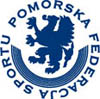 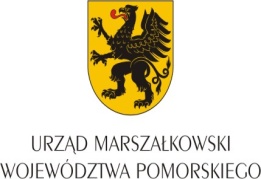 Za Wydział Siatkówki Plażowej Bartłomiej Szczypczyk